Supplemental Digital Content 4.  Taxonomic distribution by C. difficile and norovirus detectionTaxonomic distribution demonstrating relative abundance by phylum versus C. difficile and norovirus status, showing bloom of Verrucomicrobia in those with concurrent Norovirus / C. difficile, and decreased relative abundance of Actinobacteria in those with Norovirus.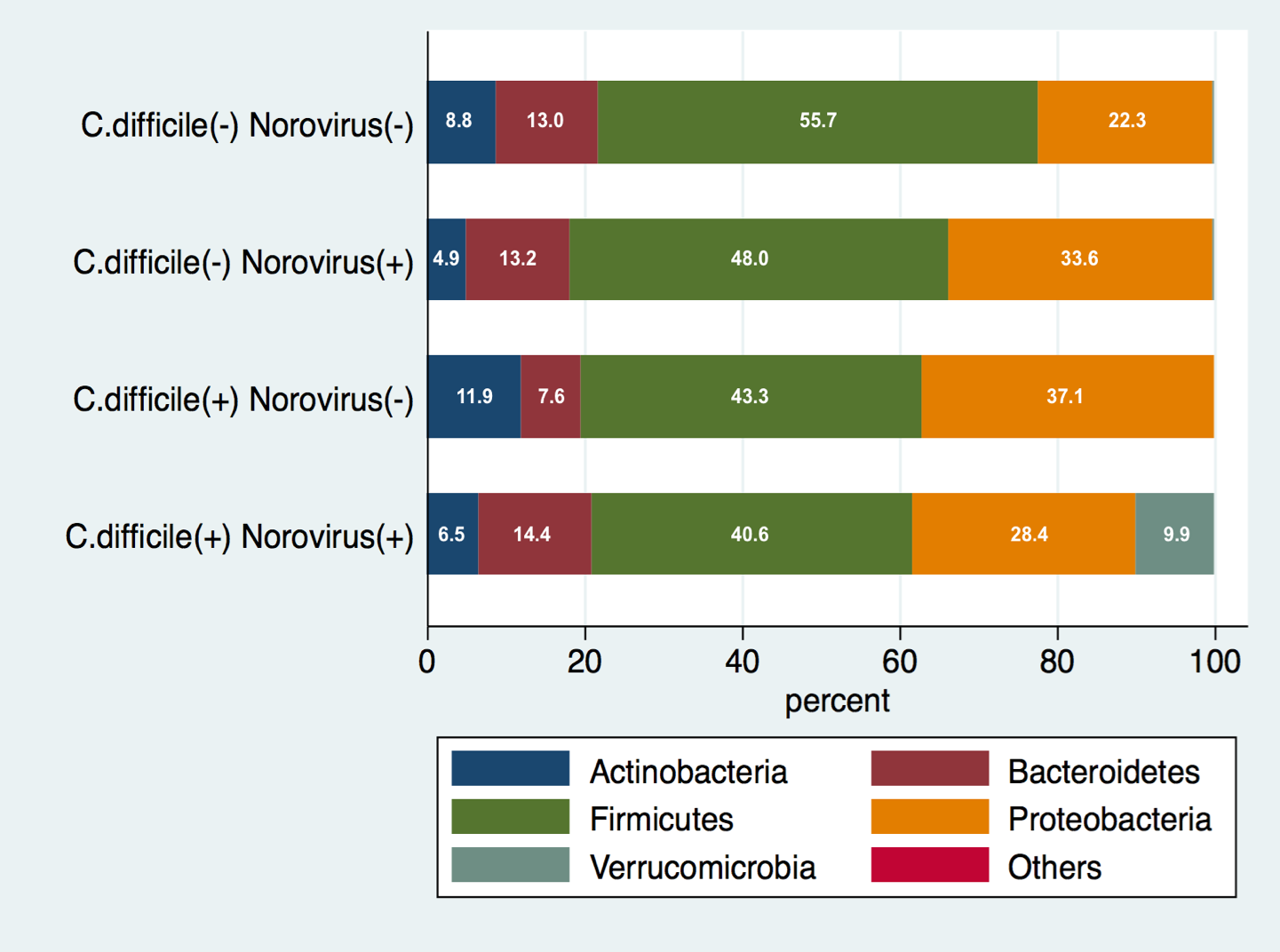 